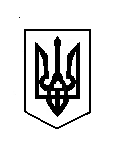 УКРАЇНАВЕРБСЬКА СІЛЬСЬКА РАДАДУБЕНСЬКОГО РАЙОНУ РІВНЕНСЬКОЇ ОБЛАСТІХХV сесія VIIІ скликанняР І Ш Е Н Н Я14 липня 2022 року						№  854Про внесення змін у Програму по ремонту доріг        З метою покращення утримання доріг Вербської сільської ради в належному стані, та керуючись п. 22 статті 26 Закону України „Про місцеве самоврядування в Україні”, за погодженням з постійними комісіями, Вербська сільська рада ВИРІШИЛА:1. Внести зміни до Програми по ремонту доріг на 2022 рік, затвердженої рішенням двадцятої сесії VIIІ скликання  Вербської сільської ради від 04 лютого 2022 року №728 «Про Програму по ремонту доріг» зі змінами, внесеними рішенням двадцять другої сесії VIIІ скликання  Вербської сільської ради від 06 квітня 2022 року № 826 «Про внесення змін у Програму по ремонту доріг», а саме: «Фінансове забезпечення».2. Викласти п.3 «Фінансове забезпечення» в новій редакції, що додається.3. Контроль за виконанням цього рішення покласти на постійну комісію з питань фінансів, бюджету, планування соціально-економічного розвитку, інвестицій та міжнародного співробітництва (Аркадій СЕМЕНЮК.).Сільський голова 					Каміла КОТВІНСЬКА                                                                                        Затверджено                                                                                  рішенням сільської ради	   від  14 липня  2022 року  № 854Зміни у програмупо ремонту доріг на території  Вербської сільської ради на 2022 рік Фінансове забезпечення       Внести зміни, а саме:- п.3 «Фінансове забезпечення» викласти в новій редакції, а саме:фінансування програми здійснюється з коштів сільського бюджету, а також інших джерел не заборонених законодавством в сумі 1 200 000 грн. Заходи зі змінами, які фінансуються Вербською сільською  радою у 2022 році.Сільський голова 					Каміла КОТВІНСЬКА№ п/п                 Зміст заходу Обсяги фінансування, грн. Відповідальний 1.Експлуатаційне утримання дороги в с. Верба, вулиці Застав’я – ІІІ (дрібний ямковий ремонт)425 858Сільський голова2.Експлуатаційне утримання дороги в с. Верба, вулиці Церковна (дрібний ямковий ремонт)158 047Сільський голова3.Експлуатаційне утримання дороги в с. Верба, вулиці Шкільна (дрібний ямковий ремонт)158 048Сільський голова4.Експлуатаційне утримання дороги в с. Білогородка, вулиці Центральної (дрібний ямковий ремонт)300 000Сільський голова5.Експлуатаційне утримання дороги в с. Стовпець, вулиці Шевченка (дрібний ямковий ремонт)158 047Сільський головаВСЬОГО    1 200 000